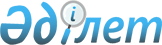 О признании утратившим силу постановления Правительства Республики Казахстан от 8 сентября 2006 года № 856 "Об утверждении Правил обеспечения своевременного прохождения профилактических, предварительных и обязательных медицинских осмотров лицами, подлежащими данным осмотрам"Постановление Правительства Республики Казахстан от 28 апреля 2022 года № 260.
      Правительство Республики Казахстан ПОСТАНОВЛЯЕТ:
      1. Признать утратившим силу постановление Правительства Республики Казахстан от 8 сентября 2006 года № 856 "Об утверждении Правил обеспечения своевременного прохождения профилактических, предварительных и обязательных медицинских осмотров лицами, подлежащими данным осмотрам".
      2. Настоящее постановление вводится в действие со дня его первого официального опубликования.
					© 2012. РГП на ПХВ «Институт законодательства и правовой информации Республики Казахстан» Министерства юстиции Республики Казахстан
				
      Премьер-МинистрРеспублики Казахстан 

А. Смаилов
